Altum atsāk pieņemt grantu pieteikumusNo pirmdienas 28.02.2022. ESF projekta “Atbalsts sociālajai uzņēmējdarbībai” ietvaros sociālie uzņēmumi ir aicināti atsākt grantu pieteikumu iesniegšanu AS "Attīstības finanšu institūcija "Altum"" ("Altum"). Programmas turpinājumam Labklājības ministrija ir piešķīrusi finansējumu trīs miljonu eiro apmērā, un tas paredzēts gan to projektu īstenošanai, kas tika iesniegti iepriekš, gan jauniem biznesa projektiem. Programmas atbalsts paredzēts dzīvotspējīgiem un ilgtspējīgiem sociālās uzņēmējdarbības projektiem, kas sniedz labumu sabiedrībai, piemēram, iesaistot darba tirgū un citās aktivitātēs cilvēkus, kuri ir pakļauti sociālās atstumtības riskam, vai sakārto vidi, vai sniedz citus sabiedriskā labuma mērķus. Jaunu projektu pieņemšana norisināsies līdz brīdim, kad tiks izsmelts grantiem paredzētais papildu finansējums. Ar šo papildu finansējumu varētu tikt atbalstīti aptuveni 30 jauni sociālās uzņēmējdarbības projekti. Ņemot vērā Eiropas Sociālā fonda līdzfinansētās programmas termiņu, iesniegto projektu īstenošanas termiņš jāparedz ne ilgāks kā līdz 2023.gada 30.septembrim. Programmas paplašinājumam var pieteikties komersanti, kas ir reģistrēti Labklājības ministrijas Sociālo uzņēmumu reģistrā, vai fiziskas personas, kuras plāno uzsākt uzņēmējdarbību un ir uzvarējušas Labklājības ministrijas 2021.gadā rīkotajā ideju konkursā. Sociālās uzņēmējdarbības atbalsta programma tiek līdzfinansēta no Eiropas Sociālā fonda resursiem. Vienam projektam pieejamais granta apjoms ir līdz 200 000 eiro, un tā apmērs ir atkarīgs no uzņēmuma darbības ilguma un biznesa projekta lieluma.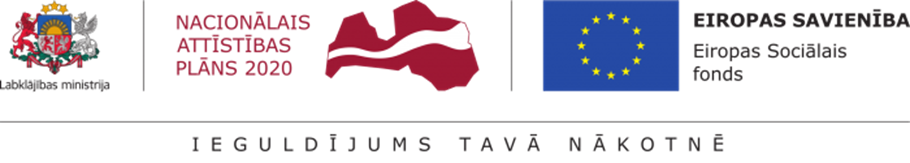 